All interested stakeholders are invited to respond to this consultation paper. In particular, ESMA invites entities that intend to apply for registration as external reviewers, second party opinion providers, issuers, issuer associations and financial market participants who have or intend to issue or invest in green bonds or sustainability-linked bonds. General information about respondentQuestionsDo you agree with ESMA’s proposals to specify the criteria to assess the sufficiently good repute, skill, professional qualifications and experience of senior management and members of the board of an external reviewer?<ESMA_QUESTION_EUGB_1>TYPE YOUR TEXT HERE<ESMA_QUESTION_EUGB_1>Do you agree with ESMA’s proposals to specify the criteria to assess the sufficiency of the number of analysts, employees and persons directly involved in the assessment activities and of their level of knowledge, experience and training?<ESMA_QUESTION_ EUGB_2>TYPE YOUR TEXT HERE<ESMA_QUESTION_ EUGB_2>Do you agree with ESMA’s proposals to specify the criteria to assess the sound and prudent management of the external reviewer? <ESMA_QUESTION_ EUGB_3>TYPE YOUR TEXT HERE<ESMA_QUESTION_ EUGB_3>Do you agree with ESMA’s proposals to specify the criteria to assess that any actual or potential conflicts of interest are properly identified, eliminated or managed, and disclosed in a transparent manner by the external reviewer?<ESMA_QUESTION_ EUGB_4>TYPE YOUR TEXT HERE<ESMA_QUESTION_ EUGB_4>Do you agree with ESMA’s proposals to specify the criteria for assessing the appropriateness of the knowledge, experience and training of the persons referred to in Article 28(1)?<ESMA_QUESTION_ EUGB_5>TYPE YOUR TEXT HERE<ESMA_QUESTION_ EUGB_5>Do you agree with ESMA’s proposals to specify the criteria for assessing the reliability and capacity of a third-party service provider?<ESMA_QUESTION_ EUGB_6>TYPE YOUR TEXT HERE<ESMA_QUESTION_ EUGB_6>Do you agree with ESMA’s proposals to specify the criteria for assessing that the internal control of an external reviewer is not materially impaired and ESMA’s ability to supervise is not limited?<ESMA_QUESTION_ EUGB_7>TYPE YOUR TEXT HERE<ESMA_QUESTION_ EUGB_7>Do you agree with the practicality and efficiency of ESMA’s proposals to specify the standard forms, templates and procedures for the provision of the information for an application for registration as an external reviewer?<ESMA_QUESTION_ EUGB_8>TYPE YOUR TEXT HERE<ESMA_QUESTION_ EUGB_8>Do you have any views or comments on the relevance of the information contained in Annex I to VII of the draft ITS?<ESMA_QUESTION_ EUGB_9>TYPE YOUR TEXT HERE<ESMA_QUESTION_ EUGB_9>Do you have any comments on the CBA or impact assessments outlined under the preferred option?<ESMA_QUESTION_ EUGB_10>TYPE YOUR TEXT HERE<ESMA_QUESTION_ EUGB_10>Do you have any quantitative information to provide on the estimated costs of the options considered and proposed by ESMA that would benefit the analysis?<ESMA_QUESTION_ EUGB_11>TYPE YOUR TEXT HERE<ESMA_QUESTION_ EUGB_11>Name of the company / organisationActivityAre you representing an association?Country/Region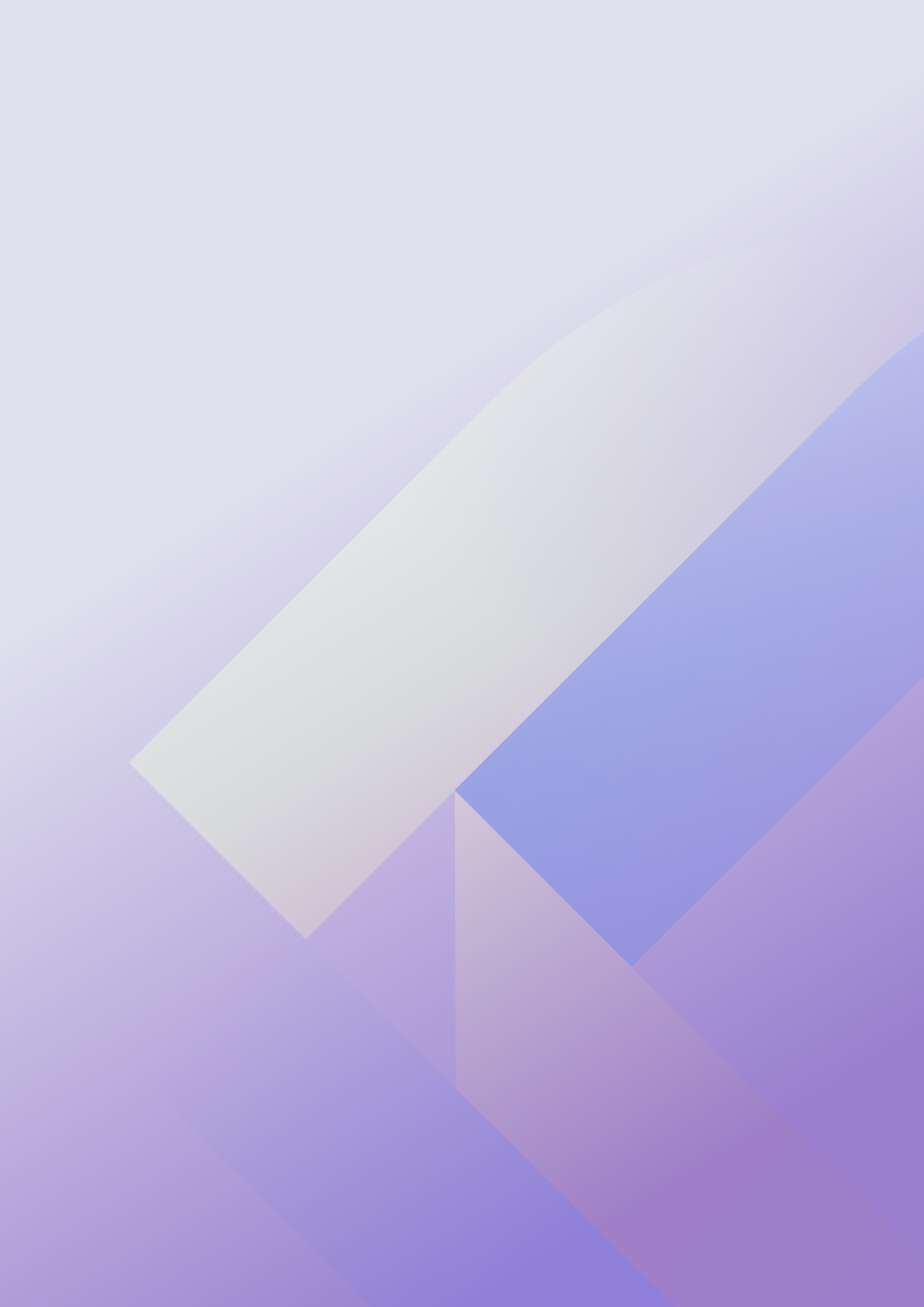 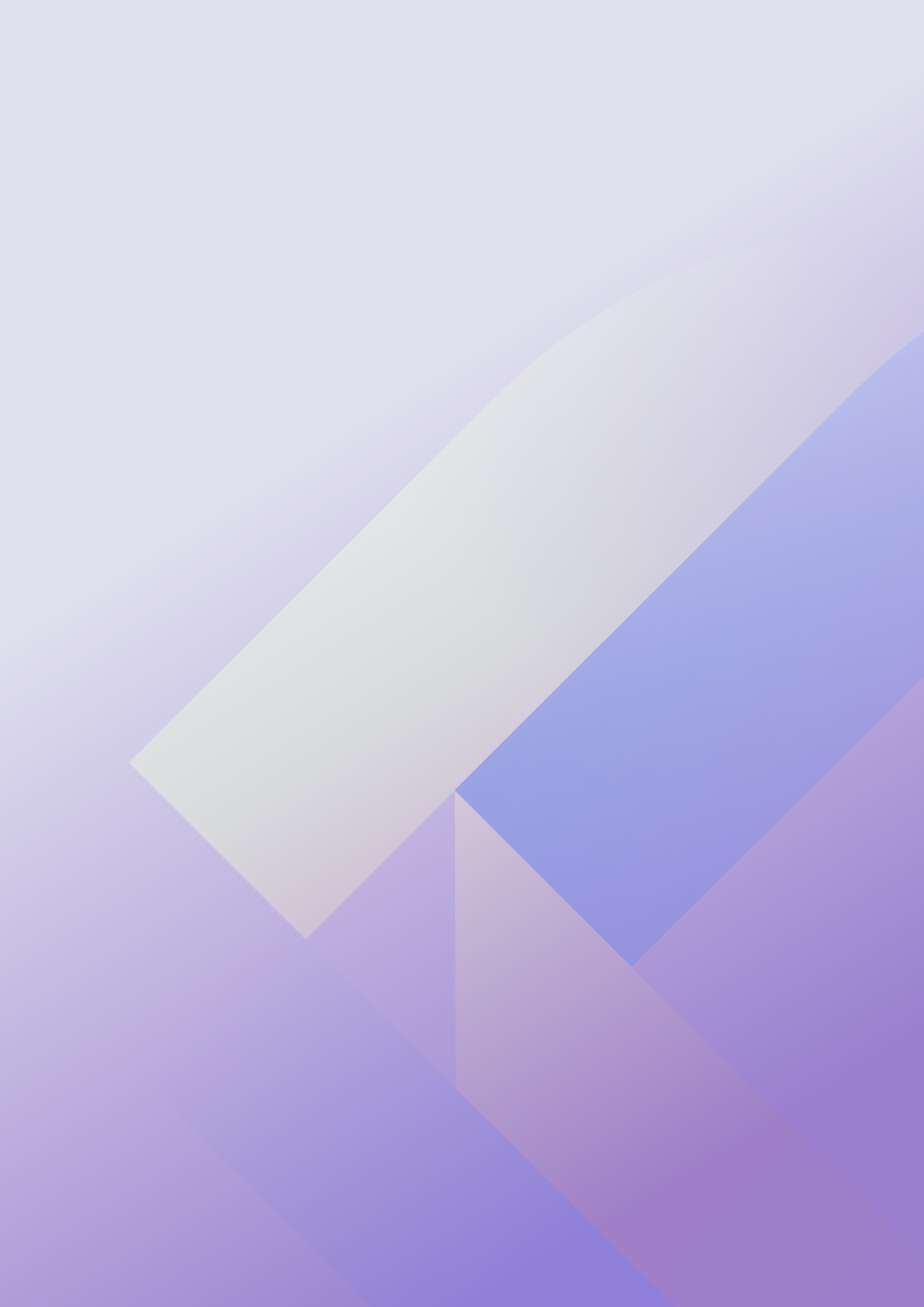 